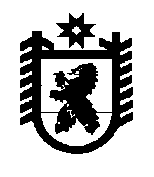 Российская ФедерацияРеспублика КарелияАДМИНИСТРАЦИЯБеломорского муниципального округаПОСТАНОВЛЕНИЕот 12 февраля 2024 г. № 112г. БеломорскОб утверждении Порядка установления, изменения, отмены                           муниципальных маршрутов регулярных перевозок на территории  Беломорского муниципального округа Республики КарелияВ соответствии с Федеральным законом от 06 октября 2003 года № 131-ФЗ                    «Об общих принципах организации местного самоуправления в Российской Федерации», Федеральным законом от 13 июля 2015 года № 220-ФЗ «Об организации регулярных перевозок пассажиров и багажа автомобильным транспортом и городским наземным электрическим транспортом в Российской Федерации и о внесении изменений в отдельные законодательные акты Российской Федерации», администрация Беломорского муниципального округа постановляет: 1.	Утвердить прилагаемый Порядок установления, изменения, отмены муниципальных маршрутов регулярных перевозок на территории Беломорского муниципального округа Республики Карелия.	2.	Опубликовать настоящее постановление в газете «Беломорская трибуна» и разместить на официальном сайте администрации муниципального образования «Беломорский муниципальный район»  в информационно - телекоммуникационной сети Интернет.Глава Беломорского муниципального округа                                                  И.В. ФилипповаУтвержден постановлением администрацииБеломорского муниципального округа          от 12 февраля 2024 года № 112Порядокустановления, изменения, отмены муниципальных маршрутов регулярных перевозок на территории Беломорского муниципального округа Республики КарелияГлава 1. Общие положения1.	Настоящий Порядок установления, изменения, отмены муниципальных маршрутов регулярных перевозок на территории Беломорского муниципального округа Республики Карелия (далее - Порядок) определяет правила установления, изменения, отмены муниципальных маршрутов регулярных перевозок в Беломорском муниципальном округе  Республики Карелия (далее - маршрут) в целях удовлетворения потребности населения в регулярных перевозках, повышения качества обслуживания пассажиров, обеспечения безопасности перевозок.Глава 2. Установление, изменение муниципального маршрута регулярных перевозок 1.	Установление, изменение, отмена маршрутов осуществляются  Администрацией Беломорского муниципального округа  (далее - уполномоченный орган), в соответствии с Федеральным законом от 13 июля 2015  года № 220-ФЗ «Об организации регулярных перевозок пассажиров и багажа автомобильным транспортом и городским наземным электрическим транспортом в Российской Федерации и о внесении изменений в отдельные законодательные акты Российской Федерации», настоящим Порядком на основании анализа данных о количестве перевезенных пассажиров и наполняемости маршрутов, планов строительства объектов жилищного фонда, социального и торгового назначения, объектов дорожной инфраструктуры, предложений юридических и физических лиц, иной информации в отношении организации регулярных перевозок, а также в целях оптимизации сети общественного транспорта в Беломорском муниципальном округе Республики Карелия.2.	Допускается установление, изменение, отмена маршрута, предназначенного для осуществления регулярных перевозок по инициативе юридического лица, индивидуального предпринимателя, уполномоченного участника договора простого товарищества, имеющих намерение осуществлять перевозки пассажиров по маршруту или осуществляющими перевозки пассажиров по маршруту(ам) автомобильным транспортом на территории Беломорского муниципального округа Республики Карелия (далее - инициатор). 3.	Изменением маршрута регулярных перевозок считается:-	изменение включенных в состав маршрута остановочных пунктов, а также улиц и автомобильных дорог, по которым проходит трасса маршрута (за исключением совершения данных действий в период проведения массовых мероприятий и ярмарок на территории Беломорского муниципального округа Республики Карелия в соответствии с постановлением Администрации Беломорского муниципального округа);-	изменение расписания движения (за исключением совершения данных действий в период проведения массовых мероприятий и ярмарок на территории Беломорского муниципального округа Республики Карелия в соответствии с постановлением Администрации Беломорского муниципального округа);-	изменение порядка посадки и высадки пассажиров;-	изменение вида транспортных средств, используемых для перевозки;-	изменение класса транспортных средств, используемых для перевозки;-	изменение экологических характеристик транспортных средств, используемых для перевозки;- изменение характеристик транспортных средств, используемых для перевозки.                                                          4.	Инициатор представляет в уполномоченный орган заявление в письменной форме об установлении или изменении маршрута. К заявлению об установлении или изменении маршрута прилагаются документы, предусмотренные главой 3 настоящего Порядка.5.	В случае если заявление об установлении или изменении маршрута оформлено с нарушением требований, установленных главой 3 настоящего Порядка, и (или) документы, предусмотренные главой 3 настоящего Порядка, не представлены в полном объеме, уполномоченный орган возвращает инициатору такое заявление и прилагаемые к нему документы без рассмотрения в течение пяти рабочих дней со дня их регистрации с указанием причин возврата.6.	В срок, не превышающий сорока пяти дней со дня приема заявления об установлении или изменении маршрута, уполномоченный орган рассматривает указанное заявление и принимает решение об установлении или изменении маршрута либо об отказе в установлении или изменении маршрута.7.	С целью обеспечения безопасности перевозок пассажиров на устанавливаемом (открываемом), либо измененном маршруте уполномоченный орган вправе организовать комиссионное обследование маршрута (измененного участка маршрута) на предмет соответствия требованиям, предъявляемым к обеспечению безопасности перевозок пассажиров.Состав комиссии по обследованию дорожных условий маршрута (участка маршрута) формируется уполномоченным органом. Результаты обследования оформляются актом, который подписывается всеми членами комиссии.8.	О принятом решении об установлении, изменении или об отказе в установлении, изменении маршрута уполномоченный орган в течение пяти рабочих дней со дня принятия указанного решения информирует инициатора, посредством вручения уведомления лично инициатору или направления ему почтовым отправлением с уведомлением. В уведомлении об отказе в установлении или изменении маршрута указывается мотивированное обоснование причин отказа.9.	Уполномоченный орган размещает на своем официальном сайте в информационно-телекоммуникационной сети «Интернет» информацию о принятом решении об установлении или изменении маршрута в течение пяти рабочих дней со дня принятия этого решения.10.	В случае принятия решения об установлении или изменении маршрута уполномоченный орган в течение семи дней со дня принятия этого решения вносит сведения об установлении или изменении данного маршрута в реестр муниципальных маршрутов регулярных перевозок (далее - реестр маршрутов).11.	Маршрут считается установленным или измененным со дня включения сведений о данных маршрутах в реестр маршрутов или изменения таких сведений в реестре маршрутов.12.	В течение семи дней со дня изменения сведений в реестре маршрутов уполномоченный орган выдает юридическому лицу, индивидуальному предпринимателю, уполномоченному участнику договора простого товарищества, которые осуществляют перевозку по данному маршруту, новое свидетельство об осуществлении перевозок по данному маршруту регулярных перевозок и карты данного маршрута регулярных перевозок (по маршрутам по нерегулируемым тарифам), либо (при наличии необходимости) карты данного маршрута регулярных перевозок (по маршрутам по регулируемым тарифам).13.	Если заявлением об изменении маршрута предусматривается увеличение максимального количества транспортных средств, используемых для регулярных перевозок по данному маршруту, уполномоченный орган в течение семи дней со дня внесения таких изменений в реестр маршрутов выдает юридическому лицу, индивидуальному предпринимателю, уполномоченному участнику договора простого товарищества, которые осуществляют перевозку по данному маршруту, дополнительные карты маршрута регулярных перевозок.                                                             14.	Не позднее чем через девяносто дней со дня установления маршрута уполномоченный орган объявляет открытый конкурс на право осуществления перевозок по маршруту в порядке, предусмотренном законодательством Российской Федерации (по маршруту по нерегулируемым тарифам), либо конкурс в порядке, установленном законодательством Российской Федерации о контрактной системе в сфере закупок товаров, работ, услуг для обеспечения государственных нужд (по маршруту по регулируемым тарифам). 15.	В случае возникновения чрезвычайной ситуации, сложившаяся в результате аварии или опасного природного явления, вызвавших приостановление работы отдельных видов транспорта, временное ограничение движения транспортных средств по автомобильным дорогам или по размещенным на них искусственным дорожным сооружениям, либо прекращение функционирования объектов транспортной инфраструктуры, юридическое лицо, индивидуальный предприниматель или участники договора простого товарищества, осуществляющие регулярные перевозки по маршруту регулярных перевозок, вправе изменить данный маршрут на срок до тридцати дней. Юридическое лицо, индивидуальный предприниматель или уполномоченный участник договора простого товарищества обязаны уведомить о таком изменении уполномоченный орган в кратчайшие сроки.Глава 3. Заявление об установлении или изменении муниципального маршрута регулярных перевозок и порядок его предоставления или направления 1.	Заявление об установлении маршрута включает в себя следующие сведения:1)	наименование (для юридического лица), фамилия, имя и, если имеется, отчество (для индивидуального предпринимателя), идентификационный номер налогоплательщика, почтовый адрес, контактные телефоны;2)	наименование маршрута с указанием начального остановочного пункта и конечного остановочного пункта по данному маршруту;3)	протяженность маршрута;4)	места нахождения остановочных пунктов по маршруту;5)	наименования улиц и автомобильных дорог, по которым предполагается движение транспортных средств между остановочными пунктами;6)	классы транспортных средств, максимальное количество транспортных средств каждого из таких классов;7)	экологические характеристики транспортных средств;8)	предполагаемый порядок посадки (высадки) пассажиров;2.	Заявление об изменении маршрута включает в себя следующие сведения:1)	наименование (для юридического лица), фамилия, имя и, если имеется, отчество (для индивидуального предпринимателя), идентификационный номер налогоплательщика, почтовый адрес, контактные телефоны;2)	регистрационный номер маршрута в реестре муниципальных маршрутов регулярных перевозок;3)	наименование маршрута в виде наименования порядкового номера маршрута с указанием начального остановочного пункта и конечного остановочного пункта по данному маршруту;4)	предлагаемые изменения согласно п.3 главы 2 настоящего Порядка, в том числе изменения включенных в состав маршрута остановочных пунктов, а также улиц и автомобильных дорог, по которым предполагается движение транспортных средств между                                                   данными остановочными пунктами, расписания, классов транспортных средств, максимального количества транспортных средств каждого из таких классов.3.	Для принятия решения об установлении новых маршрутов, либо изменении существующих маршрутов инициатор прилагает к заявлению пояснительную записку с обоснованием целесообразности установления, либо изменения маршрута регулярных перевозок с указанием сведений о социальной потребности населения в перевозках.Для принятия решения об изменении существующих маршрутов инициатор дополнительно прилагает к заявлению сведения о количестве перевезенных пассажиров и наполняемости маршрута.4.	В случае если заявление об установлении или изменении маршрута представлено уполномоченным участником договора простого товарищества, сведения, предусмотренные подпунктом 1 пункта 1 и подпунктом 1 пункта 2 настоящей главы, указываются в отношении каждого участника договора простого товарищества. К указанному заявлению прилагается копия договора простого товарищества.5.	Заявление об установлении или изменении маршрута и прилагаемые к нему документы представляются в уполномоченный орган непосредственно или направляются заказным почтовым отправлением с уведомлением о вручении. Допускается направление указанного заявления и прилагаемых к нему документов в форме электронных документов, подписанных электронной подписью любого вида.Глава 4. Рассмотрение заявления об установлении или изменении муниципального маршрута регулярных перевозок1.	Уполномоченный орган отказывает в установлении или изменении маршрута в случае, если:1)	в заявлении об установлении или изменении маршрута указаны недостоверные сведения;2)	данный маршрут не соответствует требованиям, установленным правилами обеспечения безопасности перевозок пассажиров и грузов автомобильным транспортом и городским наземным электрическим транспортом, утвержденными федеральным органом исполнительной власти, осуществляющим функции по выработке государственной политики и нормативно-правовому регулированию в сфере транспорта;3)	один или несколько участков устанавливаемого или изменяемого маршрута регулярных перевозок совпадают с участками одного из ранее установленных маршрутов регулярных перевозок более чем на 60 процентов;4)	при изменении маршрута протяженность действующего маршрута меняется более чем на 30 процентов.2.	Уполномоченный орган вправе осуществить проверку предоставленных сведений.Глава 5. Отмена муниципального маршрута регулярных перевозок1.	Решение об отмене маршрута принимается уполномоченным органом.2.	Маршрут отменяется в следующих случаях:1)	признания не менее 2-х раз открытого конкурса на право осуществления перевозок по маршруту организованного в порядке, предусмотренном законодательством Российской Федерации (по маршруту по нерегулируемым тарифам), либо конкурса организованного в порядке, установленном законодательством Российской Федерации о контрактной системе в сфере закупок товаров, работ, услуг для обеспечения государственных нужд (по маршруту по регулируемым тарифам), не состоявшимся в связи с тем, что по окончании срока подачи заявок на участие в конкурсе не подано ни одной такой заявки или по результатам рассмотрения заявок на участие в конкурсе все такие заявки были признаны не соответствующими требованиям конкурсной документации;2)	отсутствие социальной потребности в осуществлении перевозок по маршруту на основании анализа данных о количестве перевезенных пассажиров и наполняемости маршрутов;3)	включение в документ планирования регулярных перевозок решения об отмене маршрута.3.	Уполномоченный орган уведомляет об отмене маршрута юридическое лицо, индивидуального предпринимателя, уполномоченного участника договора простого товарищества, осуществляющих регулярные перевозки по соответствующему маршруту, не позднее ста восьмидесяти дней до дня вступления указанного решения в силу.4.	Маршрут считается отмененным со дня исключения сведений о данном маршруте из реестра маршрутов.5.	Уполномоченный орган размещает на своем официальном сайте в информационно-телекоммуникационной сети «Интернет» информацию об отмене маршрута в течение пяти рабочих дней со дня исключения сведений о данном маршруте из реестра маршрутов.Приложение к Порядку установления, изменения, отмены  муниципальных маршрутов регулярных перевозок на территории Беломорского муниципального округа                                                                                                                        Республики КарелияЗАЯВЛЕНИЕоб установлении или изменении муниципального маршрута регулярных  	перевозок на территории Беломорского муниципального округа                                 	Республики Карелия_______________________________________________________________________(наименование, адрес места нахождения, почтовый адрес юридического лица)________________________________________________________________________(фамилия, имя, и отчество (если имеется), адрес регистрации по месту жительства индивидуального предпринимателя, данные документа, удостоверяющего личность) ИНН______________________________________________________________ ОГРН_____________________________________________________________Контактный номер телефона: ___________________________________Адрес электронной почты: ____________________________________	Прошу рассмотреть возможность установления/изменения (нужное подчеркнуть) муниципального маршрута регулярных перевозок по маршруту:___________________________			_________________________	(начальный остановочный пункт)			(конечный остановочный пункт)Порядковый номер муниципального маршрута_______ регистрационный номер муниципального маршрута в реестре_____________Протяженность муниципального маршрута: ________________________Сведения об остановочных пунктах:Наименования улиц, автомобильных дорог, по которым предполагается движение транспортных средств (автобусов) между остановочными пунктами:Транспортные средства:Планируемое расписание (зимний период, летний период):летний период: с _______ по _____________;зимний период: с__________ по __________.Порядок посадки (высадки) пассажиров: ____________________________________________________                                            ___________                       _________________          (дата)	              (подпись)	                                     (ФИО)	МП№ п/пНаименованиеМесто нахождения№ п/пНаименования улиц, автомобильных дорогНаименование населенного пунктаКласс(М2, М3, средний)Максимальное количествоЭкологические характеристики (ЕВРО 3,4,5)		№ п/пЗимний периодЗимний периодЗимний периодЛетний периодЛетний периодЛетний периоддни следованиявремя отправления в прямом направлении, час: мин. . время отправления в обратном направлении, час: мин.дни следованиявремя отправления в прямом направлении, час: мин.Время отправления в обратном направлении час: мин.